March 29, 2017Receipt of PaymentRegistration for Team-Based Learning Workshop – May 16 & 18, 2017Centre for Instructional SupportFaculty of Applied ScienceUniversity of British ColumbiaVancouver, Canada	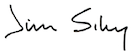 